Obecní úřad Dasnice Vás zve na turnaj v Petangu, kterého se zúčastní i obec Tuřany. 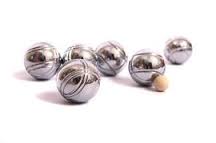 Kdy: 19. 9. 2015V: 10,00 hodinKde: před hostincem U BobraVezměte si sebou pohodlné oblečení a dobrou náladu 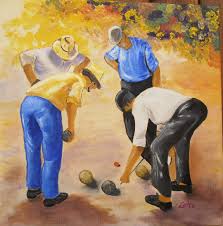 